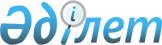 О признании утратившими силу некоторых постановлений акимата Бурлинского районаПостановление акимата Бурлинского района Западно-Казахстанской области от 9 ноября 2016 года № 785. Зарегистрировано Департаментом юстиции Западно-Казахстанской области 24 ноября 2016 года № 4601      Руководствуясь Законами Республики Казахстан от 23 января 2001 года "О местном государственном управлении и самоуправлении в Республике Казахстан", от 6 апреля 2016 года "О правовых актах", на основании представления Департамента юстиции Западно-Казахстанской области от 11 октября 2016 года № 5255, акимат района ПОСТАНОВЛЯЕТ:

      1. Признать утратившими силу некоторые постановления акимата Бурлинского района согласно приложению к настоящему постановлению.

      2. Руководителю отдела государственно-правовой работы аппарата акима района (А.Дарисов) обеспечить государственную регистрацию данного постановления в органах юстиции, его официальное опубликование в информационно-правовой системе "Әділет" и в средствах массовой информации.

      3. Контроль за исполнением настоящего постановления возложить на заместителя акима района Е.Ихсанова.

      4. Настоящее постановление вводится в действие по истечении десяти календарных дней после дня первого официального опубликования.

 Перечень утративших силу некоторых постановлений акимата Бурлинского района      1. Постановление акимата Бурлинского района от 18 января 2016 года № 12 "Об организации и финансировании общественных работ на 2016 год по Бурлинскому району" (зарегистрированное в Реестре государственной регистрации нормативных правовых актов № 4253, опубликованное 11 февраля 2016 года в газете "Бөрлі жаршысы-Бурлинские вести");

      2. Постановление акимата Бурлинского района от 28 января 2016 года № 42 "Об установлении дополнительного перечня лиц, относящихся к целевым группам по Бурлинскому району на 2016 год" (зарегистрированное в Реестре государственной регистрации нормативных правовых актов № 4268, опубликованное 24 марта 2016 года в газете "Бөрлі жаршысы-Бурлинские вести");

      3. Постановление акимата Бурлинского района от 1 марта 2012 года № 108 "Об установлении квоты рабочих мест для инвалидов" (зарегистрированное в Реестре государственной регистрации нормативных правовых актов № 7-3-125, опубликованное 6 апреля 2012 года в газете "Бөрлі жаршысы-Бурлинские вести").


					© 2012. РГП на ПХВ «Институт законодательства и правовой информации Республики Казахстан» Министерства юстиции Республики Казахстан
				
      Исполняющий обязанности
акима района

К.Утегенов
Приложение
к постановлению акимата
Бурлинского района
от 9 ноября 2016 года № 785